ОБЪЕКТ, ОБЛАДАЮЩИЙ ПРИЗНАКАМИ ОБЪЕКТА КУЛЬТУРНОГО НАСЛЕДИЯ«Гастроном, 1944 г.»(г. Чебоксары, ул. Коллективная, д. 4)Одноэтажное Г-образное в плане здание построено в 1944 г. для размещения гастронома. Предположительно здание изначально было прямоугольным в плане, пристрой с северной стороны был сооружен позже. Выполнено из кирпича, оштукатурено и окрашено. Архитектурно-декоративное оформление фасадов достаточно скромное.Центр главного фасада отмечен нишей и портиком с четырьмя прямоугольными в плане колоннами. Слева и справа от портика здание увенчано аттиками. Центральный вход выступает в виде ризалита. Оконные и дверные проемы прямоугольной формы. Здание венчает профилированный карниз.Здание представляет интерес как образец использования классических традиций с элементами конструктивизма в архитектуре общественного здания 1940-х гг.Фотографический материал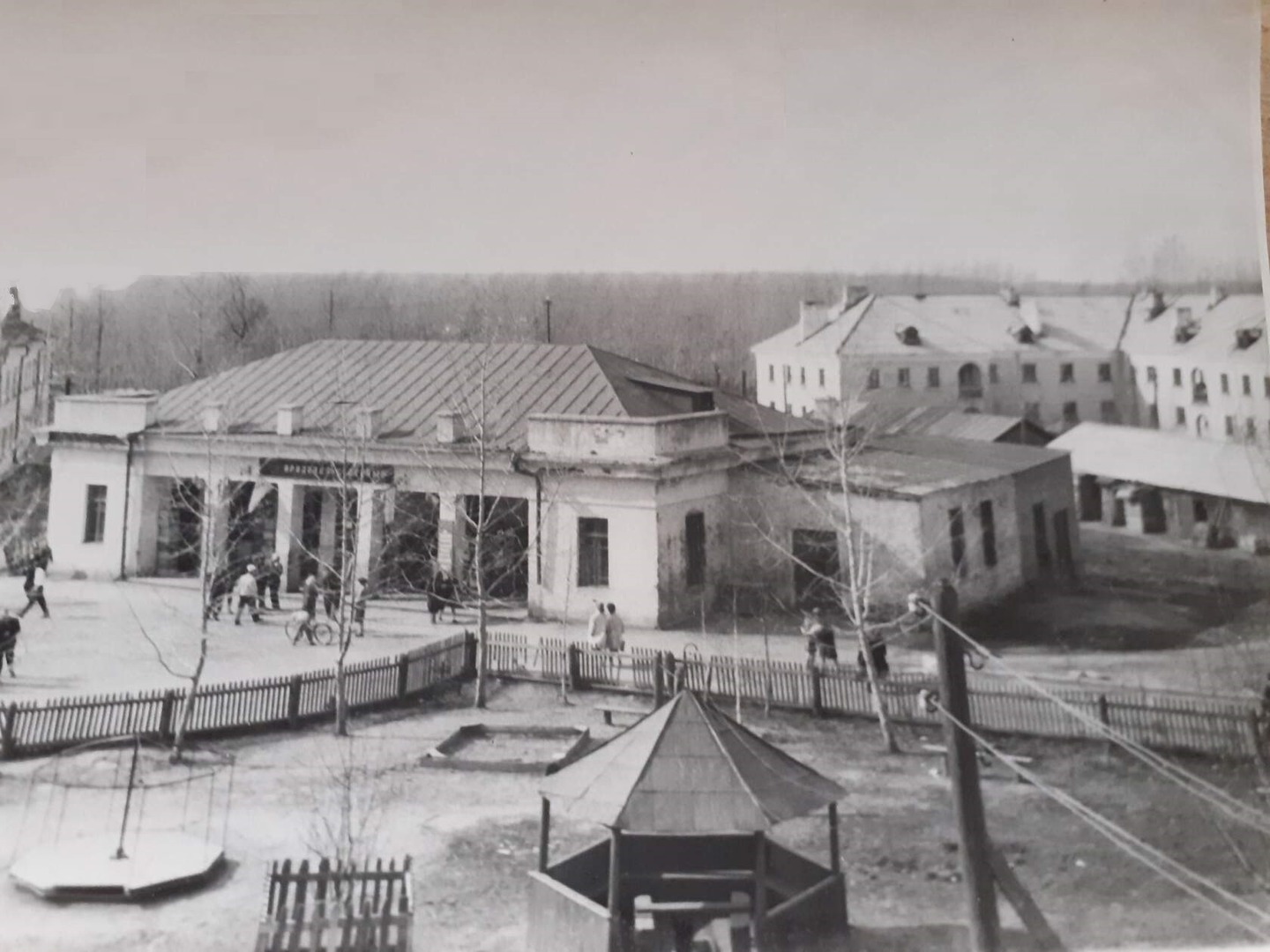 Общий вид, 1960-е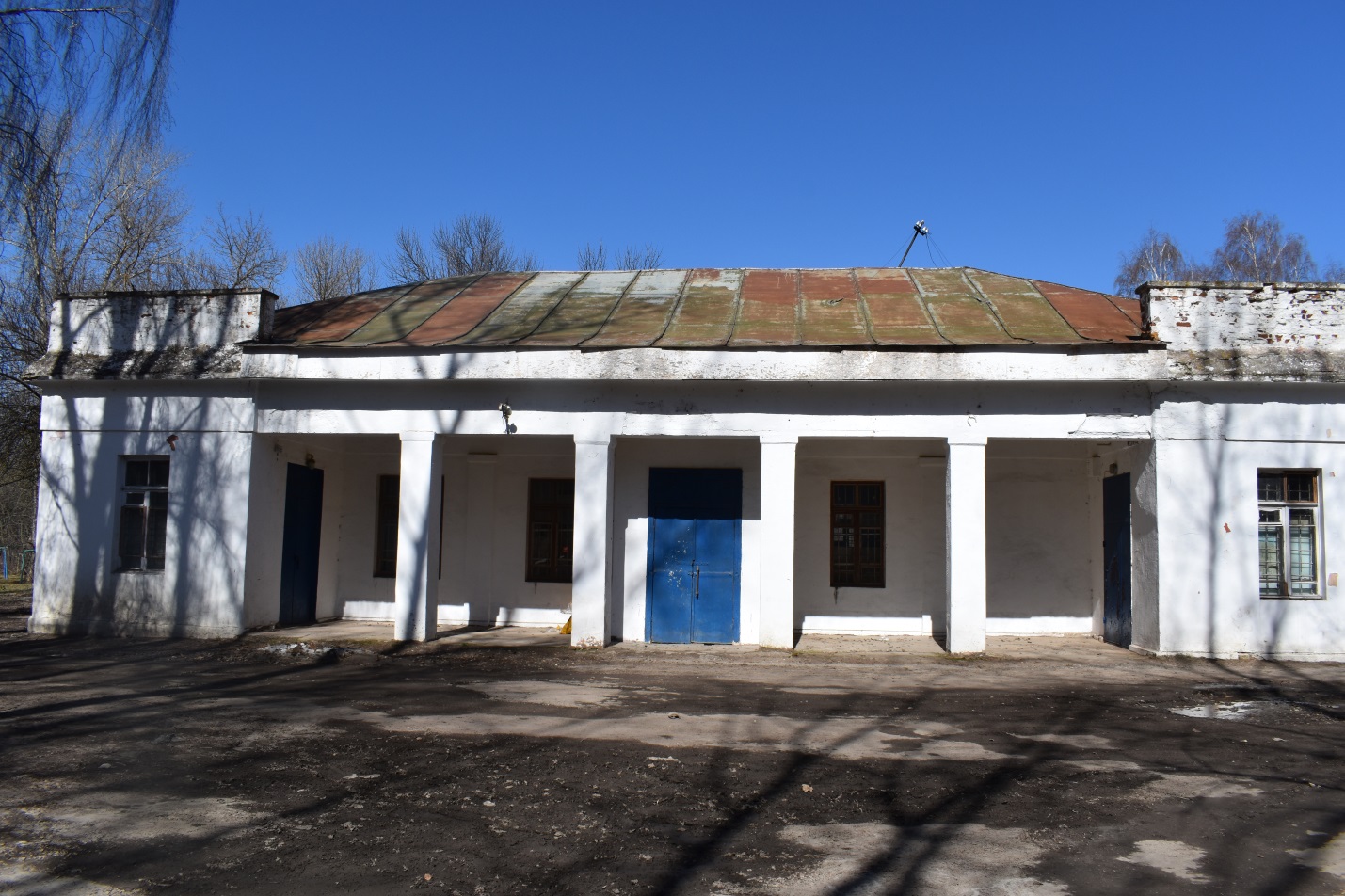 Общий вид в настоящее время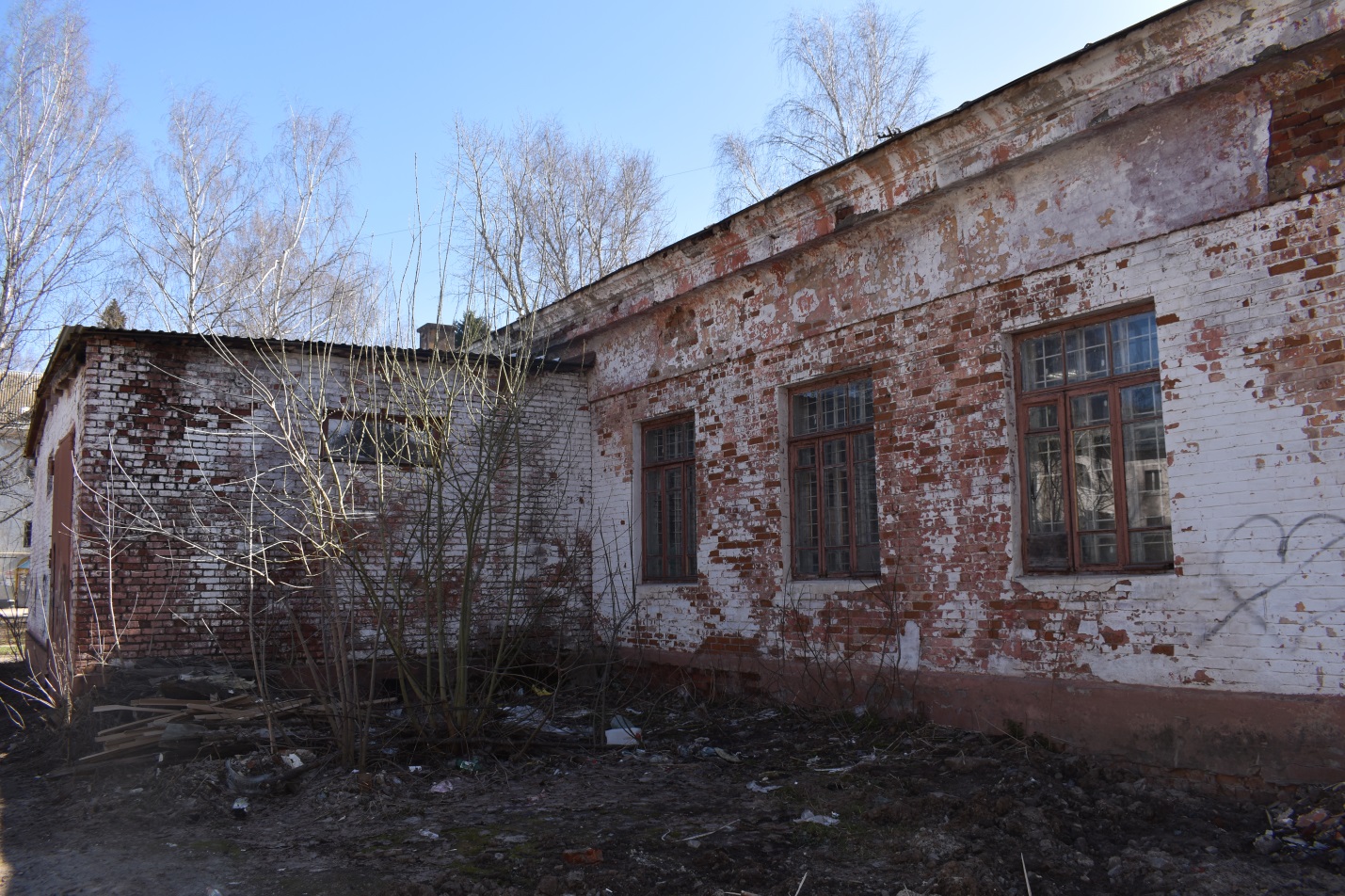 Вид с дворовой территории